My Weather Record Activity SheetTask: Keep a record of the weather during your week. Draw the weather symbol into the box for each day.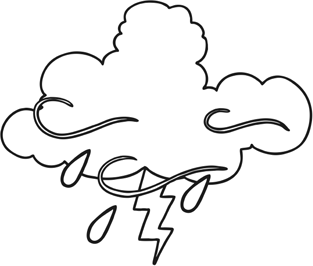 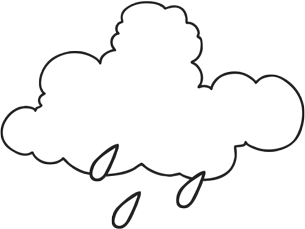 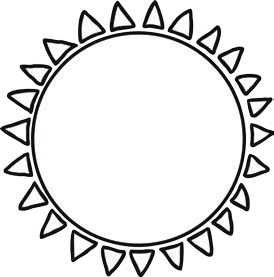 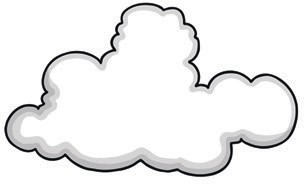 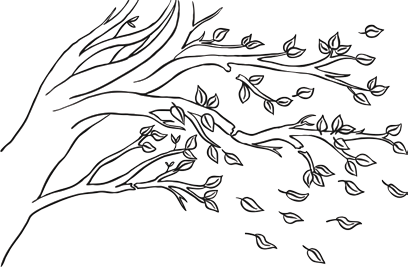 How many days were...rainy?  	sunny? 	cloudy? 	windy? 	stormy? 	twinkl.co.uk